ПРАВИТЕЛЬСТВО ЯРОСЛАВСКОЙ ОБЛАСТИПОСТАНОВЛЕНИЕот 10 июля 2013 г. N 829-пОБ УСТАНОВЛЕНИИ СРЕДНЕГО И МАКСИМАЛЬНОГО РАЗМЕРОВРОДИТЕЛЬСКОЙ ПЛАТЫ ЗА ПРИСМОТР И УХОД ЗА ДЕТЬМИ,ОСВАИВАЮЩИМИ ОБРАЗОВАТЕЛЬНЫЕ ПРОГРАММЫ ДОШКОЛЬНОГООБРАЗОВАНИЯ В ГОСУДАРСТВЕННЫХ И МУНИЦИПАЛЬНЫХ ОРГАНИЗАЦИЯХ,ОСУЩЕСТВЛЯЮЩИХ ОБРАЗОВАТЕЛЬНУЮ ДЕЯТЕЛЬНОСТЬСписок изменяющих документов(в последней редакции Постановления Правительства ЯОот 29.11.2017№ 894-п)В соответствии с Федеральным законом от 29 декабря 2012 года N 273-ФЗ "Об образовании в Российской Федерации"ПРАВИТЕЛЬСТВО ОБЛАСТИ ПОСТАНОВЛЯЕТ:1. Установить средний размер родительской платы за присмотр и уход за детьми, осваивающими образовательные программы дошкольного образования в государственных и муниципальных организациях, осуществляющих образовательную деятельность, по муниципальным образованиям Ярославской области согласно приложению 1.1<1>. Установить максимальный размер родительской платы за присмотр и уход за детьми, осваивающими образовательные программы дошкольного образования в государственных и муниципальных организациях, осуществляющих образовательную деятельность, по муниципальным образованиям Ярославской области согласно приложению 2.2. Исключен с 8 октября 2015 года.3. Контроль за исполнением постановления возложить на первого заместителя Председателя Правительства области Костина В.Г.4. Постановление вступает в силу с 01 сентября 2013 года.ГубернаторЯрославской областиС.Н.ЯСТРЕБОВПриложение 1к постановлениюПравительства областиот 10.07.2013 N 829-пСРЕДНИЙ РАЗМЕРРОДИТЕЛЬСКОЙ ПЛАТЫ ЗА ПРИСМОТР И УХОД ЗА ДЕТЬМИ,ОСВАИВАЮЩИМИ ОБРАЗОВАТЕЛЬНЫЕ ПРОГРАММЫ ДОШКОЛЬНОГООБРАЗОВАНИЯ В ГОСУДАРСТВЕННЫХ И МУНИЦИПАЛЬНЫХ ОРГАНИЗАЦИЯХ,ОСУЩЕСТВЛЯЮЩИХ ОБРАЗОВАТЕЛЬНУЮ ДЕЯТЕЛЬНОСТЬ, ПОМУНИЦИПАЛЬНЫМ ОБРАЗОВАНИЯМ ЯРОСЛАВСКОЙ ОБЛАСТИСписок изменяющих документов(в последней редакции Постановлений Правительства ЯОот 29.11.2017 № 894-п)1. При пятидневной рабочей неделе при условии функционирования группы в режиме сокращенного дня (8 часов - 10,5 часа), полного дня (12 часов), продленного дня (13 - 14 часов) и круглосуточного пребывания:(рублей в день)(таблица в редакции Постановления Правительства ЯО от 04.05.2016 № 523-п)2. При пятидневной рабочей неделе при условии функционирования группы в режиме кратковременного пребывания детей:(рублей в день)(таблица в редакции Постановления Правительства ЯО от 04.05.2016 № 523-п)Nп/пНаименование муниципального района (городского округа) областиПериод пребывания воспитанника в организации при пятидневной рабочей неделе (часов в сутки)Период пребывания воспитанника в организации при пятидневной рабочей неделе (часов в сутки)Период пребывания воспитанника в организации при пятидневной рабочей неделе (часов в сутки)Период пребывания воспитанника в организации при пятидневной рабочей неделе (часов в сутки)Nп/пНаименование муниципального района (городского округа) области8 - 10,51213 - 14241234561Городской округ город Ярославль115,00145,00153,00153,002Городской округ город Рыбинск138,00153,003Ростовский муниципальный район97,00132,004Городской округ город Переславль-Залесский115,005Угличский муниципальный район82,20100,00103,506Тутаевский муниципальный район85,00106,007Большесельский муниципальный район63,008Борисоглебский муниципальный район70,009Брейтовский муниципальный район75,0010Гаврилов-Ямский муниципальный район90,00105,0011Даниловский муниципальный район86,0086,0089,7012Любимский муниципальный район70,0013Мышкинский муниципальный район31,0080,0014Некоузский муниципальный район86,0015Некрасовский муниципальный район65,0065,0016Первомайский муниципальный район55,0017Пошехонский муниципальный район80,0085,0018Переславский муниципальный район64,0019Рыбинский муниципальный район69,0072,0020Ярославский муниципальный район120,00134,00Nп/пНаименование муниципального района (городского округа) областиПериод пребывания воспитанника в организации при пятидневной рабочей неделе (часов в сутки)Период пребывания воспитанника в организации при пятидневной рабочей неделе (часов в сутки)Период пребывания воспитанника в организации при пятидневной рабочей неделе (часов в сутки)Nп/пНаименование муниципального района (городского округа) области345123451Городской округ город Ярославль45,068,085,02Ростовский муниципальный район48,548,548,53Угличский муниципальный район33,344,255,24Брейтовский муниципальный район55,055,055,05Даниловский муниципальный район30,06Мышкинский муниципальный район16,016,016,07Некоузский муниципальный район43,043,043,0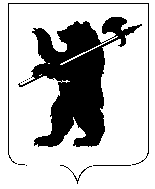 ДЕПАРТАМЕНТ ОБРАЗОВАНИЯМЭРИИ ГОРОДА ЯРОСЛАВЛЯПРИКАЗДЕПАРТАМЕНТ ОБРАЗОВАНИЯМЭРИИ ГОРОДА ЯРОСЛАВЛЯПРИКАЗДЕПАРТАМЕНТ ОБРАЗОВАНИЯМЭРИИ ГОРОДА ЯРОСЛАВЛЯПРИКАЗ25.10.201725.10.2017№ 01-05/911О размере платы, взимаемой с родителей (законных представителей) за присмотр и уход за детьми, осваивающими образовательные программы дошкольного образования в муниципальных образовательных организацияхВ соответствии со статьей 65 Федерального закона N 273-ФЗ от 29.12.2012 «Об образовании в Российской Федерации», с учетом постановления правительства Ярославской области от 08.10.2015 № 1098-п «О внесении изменений в постановление Правительства Ярославской области от 10.07.2013 № 829-п»ПРИКАЗЫВАЮ:Установить с 01.12.2017 плату, взимаемую с родителей (законных представителей) за присмотр и уход за детьми, осваивающими образовательные программы дошкольного образования в муниципальных образовательных организациях, реализующих образовательные программы дошкольного образования (далее - родительская плата) в группах:1) функционирующих в режиме сокращенного, полного или продленного дня в размере:- 115 рублей в день за одного ребенка в группе, функционирующей в режиме сокращенного дня (8-10 часового пребывания);- 145 рублей в день за одного ребенка в группе, функционирующей в режиме полного дня (10,5-12 часового пребывания);- 153 рубля в сутки за одного ребенка в группе продленного дня (13-14 часового пребывания) и в группах с круглосуточным пребыванием детей.2) с кратковременным (до 5 часов в день) пребыванием детей в течение:- не более 3 часов в день в размере:10 рублей за один час пребывания одного ребенка без обеспечения питанием;17 рублей за один час пребывания одного ребенка с обеспечением одноразовым питанием;- 4 часов в день в размере:68 рублей в день одного ребенка с обеспечением одноразовым питанием;78 рублей в день одного ребенка с обеспечением двухразовым питанием;- 5 часов в день в размере:85 рублей в день одного ребенка с обеспечением одноразовым питанием;97 рублей в день одного ребенка с обеспечением двухразовым питанием.2. Родительская плата за присмотр и уход за детьми-инвалидами, детьми-сиротами и детьми, оставшимися без попечения родителей, а также за детьми с туберкулезной интоксикацией, обучающимися в муниципальных образовательных организациях, реализующих образовательную программу дошкольного образования, не взимается.3. Признать утратившим силу приказ департамента образования мэрии города Ярославля от 20.06.2016 № 01-05/418 «О размере платы, взимаемой с родителей (законных представителей) за присмотр и уход за детьми, осваивающими образовательные программы дошкольного образования в муниципальных образовательных организациях».4. Контроль за исполнением приказа возложить на заместителя директора - начальника управления экономического анализа и обеспечения материально-технической базы образовательных учреждений Головизнину О.А.5. Приказ вступает в силу с 01.12.2017.Директор департамента			           			                      	Е.А. ИвановаВ соответствии со статьей 65 Федерального закона N 273-ФЗ от 29.12.2012 «Об образовании в Российской Федерации», с учетом постановления правительства Ярославской области от 08.10.2015 № 1098-п «О внесении изменений в постановление Правительства Ярославской области от 10.07.2013 № 829-п»ПРИКАЗЫВАЮ:Установить с 01.12.2017 плату, взимаемую с родителей (законных представителей) за присмотр и уход за детьми, осваивающими образовательные программы дошкольного образования в муниципальных образовательных организациях, реализующих образовательные программы дошкольного образования (далее - родительская плата) в группах:1) функционирующих в режиме сокращенного, полного или продленного дня в размере:- 115 рублей в день за одного ребенка в группе, функционирующей в режиме сокращенного дня (8-10 часового пребывания);- 145 рублей в день за одного ребенка в группе, функционирующей в режиме полного дня (10,5-12 часового пребывания);- 153 рубля в сутки за одного ребенка в группе продленного дня (13-14 часового пребывания) и в группах с круглосуточным пребыванием детей.2) с кратковременным (до 5 часов в день) пребыванием детей в течение:- не более 3 часов в день в размере:10 рублей за один час пребывания одного ребенка без обеспечения питанием;17 рублей за один час пребывания одного ребенка с обеспечением одноразовым питанием;- 4 часов в день в размере:68 рублей в день одного ребенка с обеспечением одноразовым питанием;78 рублей в день одного ребенка с обеспечением двухразовым питанием;- 5 часов в день в размере:85 рублей в день одного ребенка с обеспечением одноразовым питанием;97 рублей в день одного ребенка с обеспечением двухразовым питанием.2. Родительская плата за присмотр и уход за детьми-инвалидами, детьми-сиротами и детьми, оставшимися без попечения родителей, а также за детьми с туберкулезной интоксикацией, обучающимися в муниципальных образовательных организациях, реализующих образовательную программу дошкольного образования, не взимается.3. Признать утратившим силу приказ департамента образования мэрии города Ярославля от 20.06.2016 № 01-05/418 «О размере платы, взимаемой с родителей (законных представителей) за присмотр и уход за детьми, осваивающими образовательные программы дошкольного образования в муниципальных образовательных организациях».4. Контроль за исполнением приказа возложить на заместителя директора - начальника управления экономического анализа и обеспечения материально-технической базы образовательных учреждений Головизнину О.А.5. Приказ вступает в силу с 01.12.2017.Директор департамента			           			                      	Е.А. ИвановаВ соответствии со статьей 65 Федерального закона N 273-ФЗ от 29.12.2012 «Об образовании в Российской Федерации», с учетом постановления правительства Ярославской области от 08.10.2015 № 1098-п «О внесении изменений в постановление Правительства Ярославской области от 10.07.2013 № 829-п»ПРИКАЗЫВАЮ:Установить с 01.12.2017 плату, взимаемую с родителей (законных представителей) за присмотр и уход за детьми, осваивающими образовательные программы дошкольного образования в муниципальных образовательных организациях, реализующих образовательные программы дошкольного образования (далее - родительская плата) в группах:1) функционирующих в режиме сокращенного, полного или продленного дня в размере:- 115 рублей в день за одного ребенка в группе, функционирующей в режиме сокращенного дня (8-10 часового пребывания);- 145 рублей в день за одного ребенка в группе, функционирующей в режиме полного дня (10,5-12 часового пребывания);- 153 рубля в сутки за одного ребенка в группе продленного дня (13-14 часового пребывания) и в группах с круглосуточным пребыванием детей.2) с кратковременным (до 5 часов в день) пребыванием детей в течение:- не более 3 часов в день в размере:10 рублей за один час пребывания одного ребенка без обеспечения питанием;17 рублей за один час пребывания одного ребенка с обеспечением одноразовым питанием;- 4 часов в день в размере:68 рублей в день одного ребенка с обеспечением одноразовым питанием;78 рублей в день одного ребенка с обеспечением двухразовым питанием;- 5 часов в день в размере:85 рублей в день одного ребенка с обеспечением одноразовым питанием;97 рублей в день одного ребенка с обеспечением двухразовым питанием.2. Родительская плата за присмотр и уход за детьми-инвалидами, детьми-сиротами и детьми, оставшимися без попечения родителей, а также за детьми с туберкулезной интоксикацией, обучающимися в муниципальных образовательных организациях, реализующих образовательную программу дошкольного образования, не взимается.3. Признать утратившим силу приказ департамента образования мэрии города Ярославля от 20.06.2016 № 01-05/418 «О размере платы, взимаемой с родителей (законных представителей) за присмотр и уход за детьми, осваивающими образовательные программы дошкольного образования в муниципальных образовательных организациях».4. Контроль за исполнением приказа возложить на заместителя директора - начальника управления экономического анализа и обеспечения материально-технической базы образовательных учреждений Головизнину О.А.5. Приказ вступает в силу с 01.12.2017.Директор департамента			           			                      	Е.А. Иванова